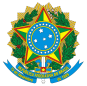 MINISTÉRIO DA EDUCAÇÃOFUNDAÇÃO UNIVERSIDADE FEDERAL DE RONDÔNIADEPARTAMENTO ACADÊMICO DE CIÊNCIAS DA ADMINISTRAÇÃO – GUAJARÁ-MIRIMEDITAL Nº 001/DACA/CGM - PROFESSORES VOLUNTÁRIOS/2022ANEXO IIIFORMULÁRIO DE INTERPOSIÇÃO DE RECURSODeclaro conhecer as normas do Edital que rege este processo seletivo e afirmo que as informações prestadas por mim são verdadeiras.__________________________/RO, ______ de _________________ de 2022._____________________________________________________ Assinatura do(a) candidato(a)CANDIDATO:SUBÁREA PRETENDIDA:INTERPOSIÇÃO DE RECURSOS À/AO:JUSTIFICATIVA: